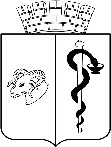 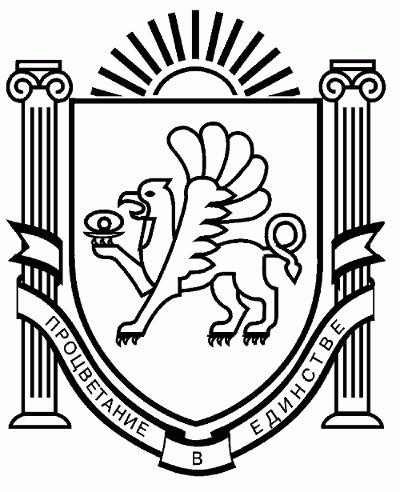 АДМИНИСТРАЦИЯ ГОРОДА ЕВПАТОРИИРЕСПУБЛИКИ КРЫМПОСТАНОВЛЕНИЕ                                                                                                                               №                           ЕВПАТОРИЯО внесении изменений в постановление администрации города Евпатории Республики Крым от 26.02.2021 № 280-п «Об утверждении муниципальной программы реформирования и развития жилищно-коммунального хозяйства городского округа Евпатория Республики Крым»В соответствии со статьей 179 Бюджетного кодекса Российской Федерации, Федеральным законом от 06.10.2003 № 131-ФЗ «Об общих принципах организации местного самоуправления в Российской Федерации», Жилищным кодексом Российской Федерации, Уставом муниципального образования городской округ Евпатория Республики Крым, в соответствии с постановлениями администрации города Евпатории Республики Крым                   от 26.07.2021 № 1325-п «О внесении изменений в постановление администрации города Евпатории Республики Крым от 19.02.2019 № 217-п «Об утверждении порядка разработки, реализации и оценки эффективности муниципальных программ городского округа Евпатория Республики Крым», от 27.01.2022 № 126-п «О внесении изменений в постановление администрации города Евпатории Республики Крым от 30.08.2021 № 1771-п «Об утверждении перечня муниципальных программ городского округа Евпатория Республики Крым», от 05.06.2016 № 212-п «Об утверждении положения о порядке подготовки нормативных правовых и правовых актов администрации города Евпатории Республики Крым», администрация города Евпатории Республики Крым  п о с т а н о в л я е т:1. Внести изменения в постановление администрации города Евпатории Республики Крым от 26.02.2021 № 280-п «Об утверждении муниципальной программы реформирования и развития жилищно-коммунального хозяйства городского округа Евпатория Республики Крым», с изменениями от 23.03.2022 № 581-п, от 02.06.2022 № 1134-п:1.1. В приложении к постановлению: В паспорте муниципальной программы реформирования и развития жилищно-коммунального хозяйства городского округа Евпатория Республики Крым изложить:1.2. В разделе 9 муниципальной программы реформирования и развития жилищно-коммунального хозяйства городского округа Евпатория Республики Крым изложить первый абзац в следующей редакции:«Общий объем финансирования программы составляет 4552088,61571 тыс. рублей».1.8. Приложение № 1 к муниципальной программе реформирования и развития жилищно-коммунального хозяйства городского округа Евпатория Республики Крым изложить в новой редакции согласно приложению 1.1.9. Приложение № 2 к муниципальной программе реформирования и развития жилищно-коммунального хозяйства городского округа Евпатория Республики Крым изложить в новой редакции согласно приложению 2.1.10. Приложение № 3 к муниципальной программе реформирования и развития жилищно-коммунального хозяйства городского округа Евпатория Республики Крым изложить в новой редакции согласно приложению 3.2. Признать утратившим силу постановление администрации города Евпатории Республики Крым от 15.06.2022 № 1291-п «О внесении изменений в постановление администрации города Евпатории Республики Крым от 26.02.2021 №280-п «Об утверждении муниципальной программы реформирования и развития жилищно-коммунального хозяйства городского округа Евпатория Республики Крым».3. Настоящее постановление вступает в силу со дня его обнародования на официальном портале  Правительства Республики Крым - http://rk.gov.ru  в разделе: муниципальные образования, подраздел - Евпатория, а также на официальном сайте муниципального образования городской округ Евпатория Республики Крым - http://my-evp.ru в  разделе Документы,  подраздел  - Документы администрации города в  информационно-телекоммуникационной  сети  общего пользования, а  также путем опубликования   информационного    сообщения    о   нем   в  печатных   средствах   массовой   информации,  утвержденных органами местного самоуправления городского округа Евпатория Республики Крым.4. Контроль за исполнением настоящего постановления возложить на заместителя главы администрации города Евпатории Республики Крым курирующего департамент городского хозяйства администрации города Евпатории Республики КрымГлава администрации города Евпатории Республики Крым		            	                              Е.М. Демидова                              Цель программы                   Удовлетворение современных требований к уровню и качеству жилищно-коммунальных услуг, а также комплексное решение вопросов, связанных с организацией надлежащего санитарного состояния и благоустройства территорий населенных пунктов муниципального образования городской округ Евпатория Республики Крым, в т.ч. обеспечение чистоты, порядка и создание благоприятных, комфортных и безопасных условий для проживания и отдыха граждан.Удовлетворение современных требований к уровню и качеству жилищно-коммунальных услуг, а также комплексное решение вопросов, связанных с организацией надлежащего санитарного состояния и благоустройства территорий населенных пунктов муниципального образования городской округ Евпатория Республики Крым, в т.ч. обеспечение чистоты, порядка и создание благоприятных, комфортных и безопасных условий для проживания и отдыха граждан.Удовлетворение современных требований к уровню и качеству жилищно-коммунальных услуг, а также комплексное решение вопросов, связанных с организацией надлежащего санитарного состояния и благоустройства территорий населенных пунктов муниципального образования городской округ Евпатория Республики Крым, в т.ч. обеспечение чистоты, порядка и создание благоприятных, комфортных и безопасных условий для проживания и отдыха граждан.Удовлетворение современных требований к уровню и качеству жилищно-коммунальных услуг, а также комплексное решение вопросов, связанных с организацией надлежащего санитарного состояния и благоустройства территорий населенных пунктов муниципального образования городской округ Евпатория Республики Крым, в т.ч. обеспечение чистоты, порядка и создание благоприятных, комфортных и безопасных условий для проживания и отдыха граждан.Удовлетворение современных требований к уровню и качеству жилищно-коммунальных услуг, а также комплексное решение вопросов, связанных с организацией надлежащего санитарного состояния и благоустройства территорий населенных пунктов муниципального образования городской округ Евпатория Республики Крым, в т.ч. обеспечение чистоты, порядка и создание благоприятных, комфортных и безопасных условий для проживания и отдыха граждан.Задачи программы                   1. Создание условий для развития городского хозяйства муниципального образования на основе развития дорожно-транспортной системы.2. Обеспечение высокого уровня экологического и санитарного состояния города, организация благоустройства и развитие жилищного хозяйства городского округа.3. Создание сбалансированной модели отношений между потребителями и производителями жилищно-коммунальных услуг.4. Повышение энергетической эффективности жилищно-коммунального хозяйства.5. Создание необходимых условий для повышения пожарной безопасности жилых домов повышенной этажности, сохранности жилищного фонда, безопасного проживания граждан, предупреждения пожаров, гибели и травмирования людей.6. Обеспечение потребности в коммунальной (специализированной) технике.1. Создание условий для развития городского хозяйства муниципального образования на основе развития дорожно-транспортной системы.2. Обеспечение высокого уровня экологического и санитарного состояния города, организация благоустройства и развитие жилищного хозяйства городского округа.3. Создание сбалансированной модели отношений между потребителями и производителями жилищно-коммунальных услуг.4. Повышение энергетической эффективности жилищно-коммунального хозяйства.5. Создание необходимых условий для повышения пожарной безопасности жилых домов повышенной этажности, сохранности жилищного фонда, безопасного проживания граждан, предупреждения пожаров, гибели и травмирования людей.6. Обеспечение потребности в коммунальной (специализированной) технике.1. Создание условий для развития городского хозяйства муниципального образования на основе развития дорожно-транспортной системы.2. Обеспечение высокого уровня экологического и санитарного состояния города, организация благоустройства и развитие жилищного хозяйства городского округа.3. Создание сбалансированной модели отношений между потребителями и производителями жилищно-коммунальных услуг.4. Повышение энергетической эффективности жилищно-коммунального хозяйства.5. Создание необходимых условий для повышения пожарной безопасности жилых домов повышенной этажности, сохранности жилищного фонда, безопасного проживания граждан, предупреждения пожаров, гибели и травмирования людей.6. Обеспечение потребности в коммунальной (специализированной) технике.1. Создание условий для развития городского хозяйства муниципального образования на основе развития дорожно-транспортной системы.2. Обеспечение высокого уровня экологического и санитарного состояния города, организация благоустройства и развитие жилищного хозяйства городского округа.3. Создание сбалансированной модели отношений между потребителями и производителями жилищно-коммунальных услуг.4. Повышение энергетической эффективности жилищно-коммунального хозяйства.5. Создание необходимых условий для повышения пожарной безопасности жилых домов повышенной этажности, сохранности жилищного фонда, безопасного проживания граждан, предупреждения пожаров, гибели и травмирования людей.6. Обеспечение потребности в коммунальной (специализированной) технике.1. Создание условий для развития городского хозяйства муниципального образования на основе развития дорожно-транспортной системы.2. Обеспечение высокого уровня экологического и санитарного состояния города, организация благоустройства и развитие жилищного хозяйства городского округа.3. Создание сбалансированной модели отношений между потребителями и производителями жилищно-коммунальных услуг.4. Повышение энергетической эффективности жилищно-коммунального хозяйства.5. Создание необходимых условий для повышения пожарной безопасности жилых домов повышенной этажности, сохранности жилищного фонда, безопасного проживания граждан, предупреждения пожаров, гибели и травмирования людей.6. Обеспечение потребности в коммунальной (специализированной) технике.Целевые индикаторы и показатели муниципальной программы1. Отремонтированная площадь дорожного покрытия улично-дорожной сети.2. Доля протяженности автомобильных дорог общего пользования местного значения, не отвечающих нормативным требованиям, в общей протяженности автомобильных дорог общего пользования местного значения.3. Количество приобретенных трамвайных вагонов в рамках реализации соглашения с Правительством Москвы.4. Площадь убираемой территории общего пользования муниципального образования.5. Объем ликвидированных несанкционированных свалок на территории муниципального образования.6. Количество безнадзорных животных, подвергнутых мероприятиям по урегулированию численности, особей.7. Количество отремонтированных объектов благоустройства, шт.8. Удельный вес освещенных внутригородских улиц.9. Количество отремонтированных общежитий. 10. Процент оплаты взносов на капитальный ремонт общего имущества в многоквартирном доме в части помещений муниципального жилого фонда.  11. Уровень удовлетворенности граждан качеством услуг ЖКХ.12. Количество приобретенной коммунальной (специализированной) техники.1. Отремонтированная площадь дорожного покрытия улично-дорожной сети.2. Доля протяженности автомобильных дорог общего пользования местного значения, не отвечающих нормативным требованиям, в общей протяженности автомобильных дорог общего пользования местного значения.3. Количество приобретенных трамвайных вагонов в рамках реализации соглашения с Правительством Москвы.4. Площадь убираемой территории общего пользования муниципального образования.5. Объем ликвидированных несанкционированных свалок на территории муниципального образования.6. Количество безнадзорных животных, подвергнутых мероприятиям по урегулированию численности, особей.7. Количество отремонтированных объектов благоустройства, шт.8. Удельный вес освещенных внутригородских улиц.9. Количество отремонтированных общежитий. 10. Процент оплаты взносов на капитальный ремонт общего имущества в многоквартирном доме в части помещений муниципального жилого фонда.  11. Уровень удовлетворенности граждан качеством услуг ЖКХ.12. Количество приобретенной коммунальной (специализированной) техники.1. Отремонтированная площадь дорожного покрытия улично-дорожной сети.2. Доля протяженности автомобильных дорог общего пользования местного значения, не отвечающих нормативным требованиям, в общей протяженности автомобильных дорог общего пользования местного значения.3. Количество приобретенных трамвайных вагонов в рамках реализации соглашения с Правительством Москвы.4. Площадь убираемой территории общего пользования муниципального образования.5. Объем ликвидированных несанкционированных свалок на территории муниципального образования.6. Количество безнадзорных животных, подвергнутых мероприятиям по урегулированию численности, особей.7. Количество отремонтированных объектов благоустройства, шт.8. Удельный вес освещенных внутригородских улиц.9. Количество отремонтированных общежитий. 10. Процент оплаты взносов на капитальный ремонт общего имущества в многоквартирном доме в части помещений муниципального жилого фонда.  11. Уровень удовлетворенности граждан качеством услуг ЖКХ.12. Количество приобретенной коммунальной (специализированной) техники.1. Отремонтированная площадь дорожного покрытия улично-дорожной сети.2. Доля протяженности автомобильных дорог общего пользования местного значения, не отвечающих нормативным требованиям, в общей протяженности автомобильных дорог общего пользования местного значения.3. Количество приобретенных трамвайных вагонов в рамках реализации соглашения с Правительством Москвы.4. Площадь убираемой территории общего пользования муниципального образования.5. Объем ликвидированных несанкционированных свалок на территории муниципального образования.6. Количество безнадзорных животных, подвергнутых мероприятиям по урегулированию численности, особей.7. Количество отремонтированных объектов благоустройства, шт.8. Удельный вес освещенных внутригородских улиц.9. Количество отремонтированных общежитий. 10. Процент оплаты взносов на капитальный ремонт общего имущества в многоквартирном доме в части помещений муниципального жилого фонда.  11. Уровень удовлетворенности граждан качеством услуг ЖКХ.12. Количество приобретенной коммунальной (специализированной) техники.1. Отремонтированная площадь дорожного покрытия улично-дорожной сети.2. Доля протяженности автомобильных дорог общего пользования местного значения, не отвечающих нормативным требованиям, в общей протяженности автомобильных дорог общего пользования местного значения.3. Количество приобретенных трамвайных вагонов в рамках реализации соглашения с Правительством Москвы.4. Площадь убираемой территории общего пользования муниципального образования.5. Объем ликвидированных несанкционированных свалок на территории муниципального образования.6. Количество безнадзорных животных, подвергнутых мероприятиям по урегулированию численности, особей.7. Количество отремонтированных объектов благоустройства, шт.8. Удельный вес освещенных внутригородских улиц.9. Количество отремонтированных общежитий. 10. Процент оплаты взносов на капитальный ремонт общего имущества в многоквартирном доме в части помещений муниципального жилого фонда.  11. Уровень удовлетворенности граждан качеством услуг ЖКХ.12. Количество приобретенной коммунальной (специализированной) техники.Объем и источники финансирования    
муниципальной программы, в том числе по годам:Расходы (тыс. рублей)Расходы (тыс. рублей)Расходы (тыс. рублей)Расходы (тыс. рублей)Расходы (тыс. рублей)Объем и источники финансирования    
муниципальной программы, в том числе по годам:Итого20212022202320242025Всего4552088,615711748531,71684966431,11178655901,49549566804,63912614419,65248Средства федерального бюджета 139832,3133777842,9443723634,4020012161,3310012161,3310014032,30500Средства бюджетов субъектов РФ1514966,838221350000,00000124741,0292940225,808930,000000,00000Средства бюджета Республики Крым          284001,330721855,6800018483,1379388754,2979314557,96793160350,24693Средства бюджета городского округа2613288,13340318833,09247799572,54256514760,05763540085,34019440037,10055Внебюджетные источники            0,000000,000000,000000,000000,000000,00000Ожидаемые результаты      реализации муниципальнойпрограммы                   1. Повышение уровня благоустройства территорий городского округа.2. Создание безопасных условий и снижение аварийности на дорогах.3. Повышение уровня безопасности на объектах благоустройства.4. Создание условий для отдыха несовершеннолетних на вновь оборудованных детских площадках.5. Снижение доли протяженности автомобильных дорог общего пользования, местного значения, не отвечающих нормативным требованиям, в общей протяженности автомобильных дорог общего пользования местного значения.6. Снижение доли дорожно-транспортных происшествий (далее - ДТП), совершению которых сопутствовало наличие неудовлетворительных дорожных условий, в общем количестве ДТП.7. Повышение безопасности дорожного движения на городских улицах и перекрестках.8. Улучшение технического состояния многоквартирного жилого фонда, продление срока эксплуатации, повышение качества условий жизни граждан.9. Сокращение расходов тепловой и электрической энергии на муниципальных объектах.10. Снижение количества потребления воды.11. Переход на приборный учет при расчетах организаций муниципальной бюджетной сферы с организациями коммунального комплекса.12. Улучшение санитарного состояния населенных пунктов, входящих в городской округ. 13. Создание экологически безопасных и комфортных условий для проживания жителей и пребывания гостей города.14. Стабилизация и заметное улучшение эпизоотической ситуации, санитарно-эпидемического и экологического состояния города, отмечаемые органами ветеринарного, санитарного и экологического контроля. 15. Уменьшение количества особей безнадзорных животных в городе.16. Повышение качества предоставляемых жилищно-коммунальных услуг.17. Модернизация систем противопожарной защиты с целью повышения их технического уровня и эффективности эксплуатации;  18. Снижение рисков имущественных потерь от возникновения чрезвычайных ситуаций.19. Обновление подвижного состава трамвайной системы города.20. Снижение потребности в коммунальной (специализированной) технике.1. Повышение уровня благоустройства территорий городского округа.2. Создание безопасных условий и снижение аварийности на дорогах.3. Повышение уровня безопасности на объектах благоустройства.4. Создание условий для отдыха несовершеннолетних на вновь оборудованных детских площадках.5. Снижение доли протяженности автомобильных дорог общего пользования, местного значения, не отвечающих нормативным требованиям, в общей протяженности автомобильных дорог общего пользования местного значения.6. Снижение доли дорожно-транспортных происшествий (далее - ДТП), совершению которых сопутствовало наличие неудовлетворительных дорожных условий, в общем количестве ДТП.7. Повышение безопасности дорожного движения на городских улицах и перекрестках.8. Улучшение технического состояния многоквартирного жилого фонда, продление срока эксплуатации, повышение качества условий жизни граждан.9. Сокращение расходов тепловой и электрической энергии на муниципальных объектах.10. Снижение количества потребления воды.11. Переход на приборный учет при расчетах организаций муниципальной бюджетной сферы с организациями коммунального комплекса.12. Улучшение санитарного состояния населенных пунктов, входящих в городской округ. 13. Создание экологически безопасных и комфортных условий для проживания жителей и пребывания гостей города.14. Стабилизация и заметное улучшение эпизоотической ситуации, санитарно-эпидемического и экологического состояния города, отмечаемые органами ветеринарного, санитарного и экологического контроля. 15. Уменьшение количества особей безнадзорных животных в городе.16. Повышение качества предоставляемых жилищно-коммунальных услуг.17. Модернизация систем противопожарной защиты с целью повышения их технического уровня и эффективности эксплуатации;  18. Снижение рисков имущественных потерь от возникновения чрезвычайных ситуаций.19. Обновление подвижного состава трамвайной системы города.20. Снижение потребности в коммунальной (специализированной) технике.1. Повышение уровня благоустройства территорий городского округа.2. Создание безопасных условий и снижение аварийности на дорогах.3. Повышение уровня безопасности на объектах благоустройства.4. Создание условий для отдыха несовершеннолетних на вновь оборудованных детских площадках.5. Снижение доли протяженности автомобильных дорог общего пользования, местного значения, не отвечающих нормативным требованиям, в общей протяженности автомобильных дорог общего пользования местного значения.6. Снижение доли дорожно-транспортных происшествий (далее - ДТП), совершению которых сопутствовало наличие неудовлетворительных дорожных условий, в общем количестве ДТП.7. Повышение безопасности дорожного движения на городских улицах и перекрестках.8. Улучшение технического состояния многоквартирного жилого фонда, продление срока эксплуатации, повышение качества условий жизни граждан.9. Сокращение расходов тепловой и электрической энергии на муниципальных объектах.10. Снижение количества потребления воды.11. Переход на приборный учет при расчетах организаций муниципальной бюджетной сферы с организациями коммунального комплекса.12. Улучшение санитарного состояния населенных пунктов, входящих в городской округ. 13. Создание экологически безопасных и комфортных условий для проживания жителей и пребывания гостей города.14. Стабилизация и заметное улучшение эпизоотической ситуации, санитарно-эпидемического и экологического состояния города, отмечаемые органами ветеринарного, санитарного и экологического контроля. 15. Уменьшение количества особей безнадзорных животных в городе.16. Повышение качества предоставляемых жилищно-коммунальных услуг.17. Модернизация систем противопожарной защиты с целью повышения их технического уровня и эффективности эксплуатации;  18. Снижение рисков имущественных потерь от возникновения чрезвычайных ситуаций.19. Обновление подвижного состава трамвайной системы города.20. Снижение потребности в коммунальной (специализированной) технике.1. Повышение уровня благоустройства территорий городского округа.2. Создание безопасных условий и снижение аварийности на дорогах.3. Повышение уровня безопасности на объектах благоустройства.4. Создание условий для отдыха несовершеннолетних на вновь оборудованных детских площадках.5. Снижение доли протяженности автомобильных дорог общего пользования, местного значения, не отвечающих нормативным требованиям, в общей протяженности автомобильных дорог общего пользования местного значения.6. Снижение доли дорожно-транспортных происшествий (далее - ДТП), совершению которых сопутствовало наличие неудовлетворительных дорожных условий, в общем количестве ДТП.7. Повышение безопасности дорожного движения на городских улицах и перекрестках.8. Улучшение технического состояния многоквартирного жилого фонда, продление срока эксплуатации, повышение качества условий жизни граждан.9. Сокращение расходов тепловой и электрической энергии на муниципальных объектах.10. Снижение количества потребления воды.11. Переход на приборный учет при расчетах организаций муниципальной бюджетной сферы с организациями коммунального комплекса.12. Улучшение санитарного состояния населенных пунктов, входящих в городской округ. 13. Создание экологически безопасных и комфортных условий для проживания жителей и пребывания гостей города.14. Стабилизация и заметное улучшение эпизоотической ситуации, санитарно-эпидемического и экологического состояния города, отмечаемые органами ветеринарного, санитарного и экологического контроля. 15. Уменьшение количества особей безнадзорных животных в городе.16. Повышение качества предоставляемых жилищно-коммунальных услуг.17. Модернизация систем противопожарной защиты с целью повышения их технического уровня и эффективности эксплуатации;  18. Снижение рисков имущественных потерь от возникновения чрезвычайных ситуаций.19. Обновление подвижного состава трамвайной системы города.20. Снижение потребности в коммунальной (специализированной) технике.1. Повышение уровня благоустройства территорий городского округа.2. Создание безопасных условий и снижение аварийности на дорогах.3. Повышение уровня безопасности на объектах благоустройства.4. Создание условий для отдыха несовершеннолетних на вновь оборудованных детских площадках.5. Снижение доли протяженности автомобильных дорог общего пользования, местного значения, не отвечающих нормативным требованиям, в общей протяженности автомобильных дорог общего пользования местного значения.6. Снижение доли дорожно-транспортных происшествий (далее - ДТП), совершению которых сопутствовало наличие неудовлетворительных дорожных условий, в общем количестве ДТП.7. Повышение безопасности дорожного движения на городских улицах и перекрестках.8. Улучшение технического состояния многоквартирного жилого фонда, продление срока эксплуатации, повышение качества условий жизни граждан.9. Сокращение расходов тепловой и электрической энергии на муниципальных объектах.10. Снижение количества потребления воды.11. Переход на приборный учет при расчетах организаций муниципальной бюджетной сферы с организациями коммунального комплекса.12. Улучшение санитарного состояния населенных пунктов, входящих в городской округ. 13. Создание экологически безопасных и комфортных условий для проживания жителей и пребывания гостей города.14. Стабилизация и заметное улучшение эпизоотической ситуации, санитарно-эпидемического и экологического состояния города, отмечаемые органами ветеринарного, санитарного и экологического контроля. 15. Уменьшение количества особей безнадзорных животных в городе.16. Повышение качества предоставляемых жилищно-коммунальных услуг.17. Модернизация систем противопожарной защиты с целью повышения их технического уровня и эффективности эксплуатации;  18. Снижение рисков имущественных потерь от возникновения чрезвычайных ситуаций.19. Обновление подвижного состава трамвайной системы города.20. Снижение потребности в коммунальной (специализированной) технике.